ПРОЕКТПОСТАНОВЛЕНИЕОб утверждении муниципальной программы «Формирование современной городской среды сельского поселения Кирилловский сельсовет муниципального района Уфимский район Республики Башкортостан на 2018 год»  
        В целях содействия решению вопросов местного значения, вовлечения населения в процессы местного самоуправления, создания благоприятных условий проживания граждан, повышения качества реформирования жилищно-коммунального хозяйства, проведения благоустройства общественных территорий сельского поселения Кирилловский сельсовет муниципального района Уфимский район  Республики Башкортостан, руководствуясь Федеральным законом от 06.10.2003 года № 131-ФЗ  «Об общих принципах организации местного самоуправления в Российской Федерации», постановлением Правительства Российской Федерации от 10.02.2017 года № 169 «Об утверждении Правил предоставления и распределения субсидий из федерального бюджета бюджетам субъектов Российской Федерации на поддержку государственных программ субъектов Российской Федерации и муниципальных программ формирования современной городской среды»,                                                 ПОСТАНОВЛЯЮ:Утвердить муниципальную программу «Формирование современной городской среды сельского поселения Кирилловский сельсовет муниципального района Уфимский район Республики Башкортостан на 2018 год» согласно прилагаемому приложению.          2. Контроль за исполнением настоящего постановления возложить на главу администрации сельского поселения Кирилловский сельсовет муниципального района Уфимский район Республики Башкортостан Келлера Н.А.Глава сельского поселения Кирилловский 			Н.А.КеллерУТВЕРЖДЕНО постановлением администрациисельского поселения Кирилловский сельсовет муниципального района Уфимский район Республики Башкортостан от _________ № ____________Муниципальная программа«Формирование современной городской среды сельского поселения Кирилловский сельсовет муниципального района Уфимский район Республики Башкортостанна 2018 год»      д. Кириллово - 2018 годПАСПОРТмуниципальной программы «Формирование современной городской среды» сельского поселения Кирилловский сельсовет муниципального района Уфимский район Республики Башкортостан на 2018 год (далее – Программа)1. Характеристика текущего состояния сферы благоустройства в муниципальном образованииВ муниципальном образовании в 2016 году сдано в эксплуатацию 96 домов, что составляет – 10416 м² жилья. Протяженность внутрипоселковых дорог составляет 60 километров, из них с твердым покрытием  (асфальтового покрытия) – 26 километров 420 метров.Основные показатели уровня внешнего благоустройства и развития инженерной инфраструктуры муниципального образования следующие:Количество и площадь благоустроенных общественных территорий (полностью освещенных, оборудованными местами для проведения досуга и отдыха разными группами населения (спортивные площадки, детские площадки и т.д.), малыми архитектурными формами) составляет ______м., с площадью асфальтового покрытия _________ тыс.кв.м.Кроме того, результаты обследований общественных территорий показали, что асфальтобетонное покрытие внутри населенных пунктов пришло в негодность. Отсутствуют специально оборудованные стоянки для автомобилей, что приводит к их хаотичной парковке. В муниципальном образовании ______ территории общего пользования, площадью ____________ м2. Некоторые из территорий общего пользования потеряли эстетический вид и нуждаются в ремонте. Так, в настоящее время площадь благоустроенных общественных территорий составляет порядка ___________ тыс. м2, это __________% от общей площади общественных территорий.  Соответственно, __________% – это площади общественных территорий, нуждающихся в благоустройстве. На одного жителя сельского поселения Кирилловский сельсовет муниципального района Уфимский район приходится _______ м2 благоустроенных общественных территорий. 2.	Приоритеты региональной политики в сфере благоустройства, формулировка целей и постановка задач ПрограммыПриоритетом муниципальной политики в сфере благоустройства территорий муниципального образования является создание безопасных, комфортных и здоровых условий для проживания, трудовой деятельности и досуга населения, в том числе обеспечение надлежащего технического и санитарно-гигиенического состояния мест массового пребывания населения. Реализация Программы позволит создать на общественных территориях условия, благоприятно влияющие на психологическое состояние человека, повысить комфортность проживания жителей муниципального образования, обеспечить более эффективную эксплуатацию жилых домов, сформировать активную гражданскую позицию населения посредством его участия в благоустройстве общественных территорий, повысить уровень и качество жизни горожан.Благоустройство мест массового пребывания населения позволит поддержать их в удовлетворительном состоянии, повысить уровень благоустройства, выполнить архитектурно-планировочную организацию территории, обеспечить здоровые условия отдыха и жизни жителей. При разработке мероприятий Программы сформированы и определены основные цели и задачи.          Благоустройство общественных территорий понимается как совокупность мероприятий, направленных на создание и поддержание функционально, экологически и эстетически организованной городской среды, включающей:- архитектурно-планировочную организацию территории (устройство пешеходных дорожек и тротуаров, благоустройство и техническое оснащение детских площадок);- освещение общественных территорий при наличии технической возможности;- размещение малых архитектурных форм и объектов городского дизайна (скамеек, оборудования спортивно-игровых площадок, ограждений и прочего).Основными задачами Программы являются:- выполнение благоустройства мест массового пребывания населения;- социально-экономическое развитие муниципального образования.При реализации Программы возможно возникновение следующих рисков, которые могут препятствовать достижению планируемых результатов: - риски, связанные с изменением бюджетного законодательства; - финансовые риски: финансирование Программы не в полном объеме в связи с неисполнением доходной части бюджета муниципального образования. При возникновении вышеуказанных рисков Программа подлежит корректировке.  Для оценки достижения цели и выполнения задач Программы предлагаются следующие индикаторы:- доля территорий общего пользования, мест массового отдыха людей муниципального образования, в отношении которых проведены работы по благоустройству, от общего количества территорий общего пользования муниципального образования;- повышения уровня информирования о мероприятиях по формированию современной городской среды муниципального образования;- доля участия населения в мероприятиях, проводимых в рамках Программы.          Сведения о показателях (индикаторах) Программы представлены в приложении № 1 к Программе.Прогноз ожидаемых результатов реализации ПрограммыВ результате реализации программных мероприятий к каждой общественной территории, включенной в Программу, планируется применить индивидуальную технологию производства восстановительных работ. Проведение работ, необходимых для приведения общественных территорий, в нормативное состояние, обеспечит комфортные условия проживания населения, безопасность движения жителей города, беспрепятственный проезд спецтехники, скорой помощи и т.д.В результате реализации мероприятий, предусмотренных Программой, планируется:- повышение уровня благоустройства мест массового отдыха людей;- обеспечение комфортности проживания жителей муниципального образования.Объем средств, необходимых на реализацию ПрограммыОбъем финансовых ресурсов Программы в целом составляет                        – _____________ тыс. рублей, в том числе:на благоустройство территорий общего пользования объем финансирования составляет: за счет средств федерального бюджета              ___________тыс. рублей, бюджета Республики Башкортостан ______________ тыс. рублей.Субсидирование осуществляется на условиях софинансирования путем заключения соглашения между Администрацией муниципального района Уфимский район Республики Башкортостан и Министерством жилищно-коммунального хозяйства Республики Башкортостан. Информация об объемах финансовых ресурсов, необходимых для реализации Программы, с разбивкой по источникам финансовых ресурсов содержится в приложении № 5 к настоящей Программе.Перечень мероприятий Программы             Основу Программы составляет благоустройство общественных территорий и мест массового пребывания населения.  Мероприятия по благоустройству общественных территорий формируются с учетом необходимости обеспечения физической, пространственной и информационной доступности зданий, сооружений, общественных территорий для инвалидов и других маломобильных групп населения.Перечень мероприятий Программы представлен в приложении № 3 к настоящей Программе.Срок реализации Программы  Реализация Программы предусмотрена в 2018 году без выделения этапов.Объем видов работ по благоустройству общественных территорийДля поддержания общественных территорий и мест массового пребывания населения в технически исправном состоянии и приведения их в соответствие с современными требованиями комфортности разработана настоящая Программа. В программе предусматривается целенаправленная работа по благоустройству общественных территорий исходя из:минимального перечня работ:- обеспечение освещением общественных территорий;- установка скамеек, урн для мусора.дополнительного перечня работ:- оборудование автомобильных парковок;- устройство новых и ремонт существующих тротуаров и пешеходных дорожек;- оборудование детских площадок;- оборудование спортивных площадок. К минимальному и дополнительному перечню работ прилагаются визуализированные образцы элементов благоустройства, предлагаемые к размещению на дворовой территории. Нормативная стоимость (единичные расценки) работ по благоустройству общественных территорий, входящих в минимальный и дополнительный перечни таких работ указана в приложении № 6 к настоящей Программе.Перед началом работ по благоустройству общественной территории разрабатывается дизайн-проект благоустройства каждой общественной территории. Все мероприятия планируются с учетом создания условий для жизнедеятельности инвалидов и других маломобильных групп населения.   В Программе предусматриваются нижеперечисленные работы по благоустройству общественных территорий: - устройство рулонного газона;- замена старых и устройство новых пешеходных и велосипедных дорожек;-  мероприятия по улучшению освещенности;- устройство детских площадок;- устройство спортивных площадок;- установка малых архитектурных форм, урн, скамеек и скульптур;- посадка крупномерных деревьев;- очистка дна водоемов от мусора и ила (при наличии).Условия о форме и доле участия собственников жилых домов, собственников иных зданий и сооружений, расположенных в границах общественной территории , подлежащей благоустройству, в реализации Программы и порядок аккумулирования и расходования средств, направляемых на выполнение минимального и дополнительного перечня работНастоящий Порядок устанавливает условия о форме участия собственников жилых домов, собственников иных зданий и сооружений, расположенных в границах общественной территории, подлежащей благоустройству (далее – заинтересованные лица), в реализации мероприятий по благоустройству общественной территории  в рамках минимального и дополнительного перечней работ по благоустройству, в том числе о форме и доле такого участия.Заинтересованные лица вправе принять участие в реализации мероприятий по благоустройству общественной территории, предусмотренных Программой, доли такого участия. В реализации мероприятий по благоустройству общественной территории в рамках минимального и дополнительного перечней работ по благоустройству предусмотрена финансовая форма участия заинтересованных лиц. Устанавливается минимальная доля финансового участия заинтересованных лиц в размере не менее 5 % от суммы субсидий, выделенных на реализацию проекта благоустройства в отношении каждой общественной территории.Финансовое участие заинтересованных лиц осуществляется путем перечисления денежных средств на лицевой счет сельского поселения Кирилловский сельсовет муниципального района Уфимский район Республики Башкортостан. Размер средств определяется не персонифицировано по каждому заинтересованному лицу, а совокупно в отношении проекта благоустройства каждой общественной территории в виде процента от суммы субсидий на его реализацию. Денежные средства перечисляются пропорционально внесенному вкладу по итогам проведения конкурсных процедур, связанных с осуществлением закупок в соответствии с законодательством о контрактной системе в сфере закупок товаров, работ, услуг для обеспечения государственных и муниципальных нужд.Жители сельского поселения, заинтересованные лица организуют сбор денежных средств путем внесения в платежный документ вид платежа «Софинансирование благоустройства общественных территорий» с последующим их перечислением на лицевой счет администрации сельского поселения Кирилловский сельсовет муниципального района Уфимский район Республики Башкортостан. Финансовое участие заинтересованных лиц в выполнении мероприятий по благоустройству общественных территорий подтверждается документально. Документом, подтверждающим финансовое участие, является копия платежного поручения о перечислении средств на лицевой счет администрации сельского поселения Кирилловский сельсовет муниципального района Уфимский район Республики Башкортостан.Ведение учета поступающих средств в разрезе общественные территории, которые подлежат благоустройству, осуществляется ответственным исполнителем Программы, путем ежемесячного опубликования указанных данных на сайте администрации сельского поселения Кирилловский сельсовет муниципального района Уфимский район Республики Башкортостан и направление их в этот же срок в адрес общественной комиссии.             Решение о доле финансового участия принимается заинтересованными лицами и предоставляется в составе предложения о включении общественной территории  в Программу:- собственниками жилых домов в виде протокольно оформленного решения общего собрания собственников;- собственниками иных зданий и сооружений, расположенных в границах общественной территории, подлежащей благоустройству, в виде простого письменного обязательства, подписанного собственником или иным уполномоченным лицом. Проведение мероприятий освещается в средствах массовой информации (печатных, электронных) в режиме он-лайн (размещать соответствующие сюжеты или информацию о проведении мероприятия в день его проведения или ближайшее время после этого), для чего ответственным исполнителем Программы организуется мониторинг подготовки к проведению таких мероприятий. Механизм реализации ПрограммыРеализация Программы осуществляется в соответствии с нормативными правовыми актами администрации сельского поселения Кирилловский сельсовет муниципального района Уфимский район Республики Башкортостан.          Разработчиком и исполнителем Программы является администрация сельского поселения Кирилловский сельсовет муниципального района Уфимский район Республики Башкортостан.Исполнитель Программы осуществляет: - прием заявок на участие в отборе общественных территорий для включения в адресный перечень общественных территорий  и заявок на участие в отборе общественных территорий;- представляет заявки общественной комиссии созданной постановлением администрации сельского поселения Кирилловский сельсовет муниципального района Уфимский район Республики Башкортостан;- проводит отбор представленных заявок с целью формирования адресного перечня общественных территорий.Перечень общественных территорий утверждается постановлением администрации сельского поселения Кирилловский сельсовет муниципального района Уфимский район Республики Башкортостан, после проведения отбора общественных территорий в соответствии с порядком, утвержденным постановлением администрации сельского поселения Кирилловский сельсовет муниципального района Уфимский район Республики Башкортостан.Исполнитель Программы несет ответственность за качественное и своевременное их выполнение, целевое и рационально использование средств, предусмотренных Программой, своевременное информирование о реализации Программы.Исполнитель Программы организует выполнение программных мероприятий путем заключения соответствующих муниципальных контрактов с подрядными организациями и осуществляют контроль за надлежащим исполнением подрядчиками обязательств по муниципальным контрактам. Отбор подрядных организаций осуществляется в порядке, установленном Федеральным законом от 05.04.2013 года № 44-ФЗ «О контрактной системе в сфере закупок товаров, работ, услуг для обеспечения государственный и муниципальных нужд». План реализации Программы представлен в приложении № 4 к Программе. Порядок включения предложений заинтересованных лиц о включении общественной территории в ПрограммуВключение общественных территорий в Программу осуществляется по результатам оценки заявок заинтересованных лиц на включение общественных территорий в Программу, исходя из даты предоставления таких предложений при условии соответствия установленным требованиям в порядке, утвержденным постановлением администрации сельского поселения Кирилловский сельсовет муниципального района Уфимский район Республики Башкортостан. Порядок разработки, обсуждения с заинтересованными лицами и утверждения дизайн-проекта благоустройства общественной территории Основные понятия, используемые в настоящем Порядке: - организатор обсуждения с заинтересованными лицами дизайн-проекта благоустройства общественных территорий;- дизайн-проект – это проект благоустройства территории, содержащий графический и текстовый материал, включающий в себя генеральный план (план благоустройства) с указанием мест размещения объектов благоустройства, в том числе, мест кратковременной парковки транспортных средств и схемы проезда и движения пешеходов, спортивных, игровых и бытовых площадок (далее – Дизайн-проект);- общественная комиссия – комиссия по обсуждению проекта Программы, рассмотрения и проведения оценки предложений заинтересованных лиц о включении общественных территорий в Программу, а также для осуществления контроля за реализацией Программы (далее – Комиссия).Содержание дизайн-проекта зависит от вида и состава планируемых к благоустройству работ. Это может быть, как проектная, сметная документация, так и упрощенный вариант в виде изображения общественной территории с описанием работ и мероприятий, предлагаемых к выполнению.	Муниципальное бюджетное учреждение «Центр городского дизайна» городского округа город Уфа Республики Башкортостан осуществляет разработку дизайн - проекта на топосъёмке М1:500 в отношении общественных территорий, расположенных на территории сельского поселения Кирилловский сельсовет муниципального района Уфимский район Республики Башкортостан, в рамках исполнения муниципального задания по мере поступления материалов от Уполномоченных лиц.	Разработка дизайн – проектов в отношении общественных территорий осуществляется организацией, уполномоченной Организатором обсуждения по общественным территориям.   Муниципальное бюджетное учреждение «Центр городского дизайна» городского округа город Уфа Республики Башкортостан уведомляет Уполномоченное лицо о готовности дизайн - проекта в течение одного рабочего дня со дня изготовления дизайн-проекта общественных территорий. Уполномоченное лицо обеспечивает согласование дизайн - проекта благоустройства общественной территории, для дальнейшего его обсуждения в срок, не превышающий 3 рабочих дней.Организаторы обсуждений по общественным территориям готовят сообщение о проведении обсуждений с заинтересованными лицами дизайн-проектов общественных территорий, которое подлежит размещению на официальном сайте администрации сельского поселения Кирилловский сельсовет муниципального района Уфимский район Республики Башкортостан в информационно-телекоммуникационной сети Интернет (_______________________),  в течение двух рабочих дней со дня утверждения общественной комиссией протокола рассмотрения и оценки заявок заинтересованных лиц на включение в адресный перечень общественных территорий в Программу и протокола оценки предложений граждан, организаций на включение в адресный перечень общественных территорий сельского поселения Кирилловский сельсовет муниципального района Уфимский район Республики Башкортостан в Программу.При выборе дизайн-проекта Комиссия руководствуется следующими критериями для дизайн-проекта:-обеспечение доступности для маломобильных групп населения;- безопасность транспортной схемы движения транспортных средств и пешеходов;-практичность;-применение современных технологий и материалов;-совместимость с общим архитектурным обликом территории;-наличие согласования с владельцами подземных коммуникаций;-соответствие действующим санитарным и строительным нормам и правилам;- рациональное использование средств (в отношении качества приобретаемого материала и выполняемых работ).Обсуждение дизайн - проектов благоустройства общественных территорий, осуществляется Комиссией, с участием Уполномоченных лиц, о чем составляется протокол заседания Комиссии. Протокол подписывается всеми членами Комиссии, присутствовавшими на заседании, и размещается на официальном сайте администрации сельского поселения Кирилловский сельсовет муниципального района Уфимский район Республики Башкортостан в течение трех рабочих дней с момента его подписания.Заседание Комиссии правомочно, если на нем присутствует более 50 процентов общего числа ее членов. Каждый член Комиссии имеет один голосУтверждение дизайн-проектов благоустройства общественных территорий осуществляется Межведомственной комиссией по вопросам благоустройства и внешнего оформления общественных территорий администрации сельского поселения Кирилловский сельсовет муниципального района Уфимский район Республики Башкортостан в течение трех рабочих дней после обсуждения дизайн-проектов с заинтересованными лицами. 	 Дизайн-проект благоустройства общественной территории утверждается в двух экземплярах, из которых один экземпляр хранится у Организатора обсуждения по общественным территориям, второй – в управлении архитектуры и градостроительства администрации муниципального района Уфимский район Республики Башкортостан.  Ожидаемый социально-экономический эффект и критерии оценки выполнения ПрограммыОжидаемый социально-экономический эффект:Прогнозируемые конечные результаты реализации Программы предусматривают повышение уровня благоустройства муниципального образования, улучшение санитарного содержания территорий.В результате реализации Программы ожидается создание условий, обеспечивающих комфортные условия для работы и отдыха населения на территории муниципального образования. Будет скоординирована деятельность предприятий, обеспечивающих благоустройство населенных пунктов и предприятий, имеющих на балансе инженерные сети, что позволит исключить случаи раскопки инженерных сетей на вновь благоустроенных объектах и восстановление благоустройства после проведения земляных работ.Эффективность программы оценивается по следующим показателям:- процент привлечения населения муниципального образования к работам по благоустройству;- процент привлечения организаций, заинтересованных лиц к работам по благоустройству;- уровень взаимодействия предприятий, обеспечивающих благоустройство поселения и предприятий – владельцев инженерных сетей;- уровень благоустроенности муниципального образования;- повышение уровня комфортности проживания более ___ тыс.  жителей за счет функционального зонирования общественных территорий;В результате реализации Программы ожидается:- улучшение экологической обстановки и создание среды, комфортной для проживания жителей города;- совершенствование эстетического состояния территории муниципального образования.Глава сельского поселения Кирилловский сельсовет муниципального района Уфимский районРеспублики Башкортостан                                                                Н.А.КеллерПриложение № 1к муниципальной программе«Формирование современнойгородской среды сельского поселения Кирилловский сельсовет муниципальногорайона Уфимский район Республики Башкортостан на 2018 год»С В Е Д Е Н И Яо показателях (индикаторах) муниципальной программы «Формирование современной городской среды сельского поселения Кирилловский сельсовет муниципального района Уфимский район Республики Башкортостан» на 2018 годПриложение № 2к муниципальной программе«Формирование современнойгородской среды сельского поселения Кирилловский сельсовет муниципального района Уфимский район Республики Башкортостан на 2018 год»	 ПЕРЕЧЕНЬ                                                                    основных мероприятий Программы Приложение № 3к муниципальной программе«Формирование современнойгородской среды сельского поселенияКирилловский сельсовет муниципального района Уфимский районРеспублики Башкортостан на 2018 год»	Приложение № 4к муниципальной программе«Формирование современнойгородской среды сельского поселения Кирилловский сельсовет муниципального районаУфимский районРеспублики Башкортостан на 2018 год»	План реализации ПрограммыПриложение № 5к муниципальной программе«Формирование современнойгородской среды сельского поселения Кирилловский сельсоветна 2018 год»	Финансовое обеспечение Программы  Приложение № 6к муниципальной программе«Формирование современной городской среды сельского поселения Кирилловский сельсовет  на 2018 год»Перечень минимальных и дополнительных видов работ с визуализацией элементов благоустройства и указанной нормативной стоимостьюПриложение № 7к муниципальной программе«Формирование современной городской среды сельского поселения Кирилловский сельсовет на 2018 год»Приложение № 8к муниципальной программе«Формирование современной городской среды сельского поселения Кирилловский сельсовет на 2018 год»Ответственный исполнитель Программы Администрация сельского поселения Кирилловский сельсовет муниципального района Уфимский район Республики Башкортостан, в лице главы администрации сельского поселения Кирилловский сельсовет муниципального района Уфимский район Республики Башкортостан.Администрация сельского поселения Кирилловский сельсовет муниципального района Уфимский район Республики Башкортостан, в лице главы администрации сельского поселения Кирилловский сельсовет муниципального района Уфимский район Республики Башкортостан.Участники ПрограммыАдминистрация сельского поселения Кирилловский сельсовет муниципального района Уфимский район Республики Башкортостан;Граждане, их объединения; заинтересованные лица; общественные организации; Администрация сельского поселения Кирилловский сельсовет муниципального района Уфимский район Республики Башкортостан;Граждане, их объединения; заинтересованные лица; общественные организации; Цели Программы - Повышение качества и комфорта городской среды на территории сельского поселения Кирилловский сельсовет муниципального района Уфимский район Республики Башкортостан;- реализация участия общественности, граждан, заинтересованных лиц в муниципальной программе для совместного определения развития территории, выявления истинных проблем и потребностей людей; - повышение качеств современной городской среды;- развитие территорий общего пользования, мест массового отдыха людей муниципального образования - Повышение качества и комфорта городской среды на территории сельского поселения Кирилловский сельсовет муниципального района Уфимский район Республики Башкортостан;- реализация участия общественности, граждан, заинтересованных лиц в муниципальной программе для совместного определения развития территории, выявления истинных проблем и потребностей людей; - повышение качеств современной городской среды;- развитие территорий общего пользования, мест массового отдыха людей муниципального образованияЗадачи Программы- повышение уровня вовлеченности заинтересованных граждан, организаций в реализацию мероприятий по благоустройству территорий общего пользования муниципального образования;- обеспечение формирования единого облика муниципального образования;- проведение обустройства мест массового отдыха;- повышение уровня благоустройства муниципальных территорий общего пользования- повышение уровня вовлеченности заинтересованных граждан, организаций в реализацию мероприятий по благоустройству территорий общего пользования муниципального образования;- обеспечение формирования единого облика муниципального образования;- проведение обустройства мест массового отдыха;- повышение уровня благоустройства муниципальных территорий общего пользования- повышение уровня вовлеченности заинтересованных граждан, организаций в реализацию мероприятий по благоустройству территорий общего пользования муниципального образования;- обеспечение формирования единого облика муниципального образования;- проведение обустройства мест массового отдыха;- повышение уровня благоустройства муниципальных территорий общего пользованияЦелевые индикаторы и  показатели Программы- доля территорий общего пользования, мест массового отдыха людей муниципального образования, в отношении которых проведены работы по благоустройству, от общего количества территорий общего пользования муниципального образования; - повышения уровня информирования о мероприятиях по формированию современной городской среды муниципального образования;- доля участия населения в мероприятиях, проводимых в рамках Программы- доля территорий общего пользования, мест массового отдыха людей муниципального образования, в отношении которых проведены работы по благоустройству, от общего количества территорий общего пользования муниципального образования; - повышения уровня информирования о мероприятиях по формированию современной городской среды муниципального образования;- доля участия населения в мероприятиях, проводимых в рамках Программы- доля территорий общего пользования, мест массового отдыха людей муниципального образования, в отношении которых проведены работы по благоустройству, от общего количества территорий общего пользования муниципального образования; - повышения уровня информирования о мероприятиях по формированию современной городской среды муниципального образования;- доля участия населения в мероприятиях, проводимых в рамках ПрограммыСрок реализации Программы 2018 год 2018 год 2018 годОбъемы и источники финансирования  ПрограммыОбщий объем финансирования составляет – ___________тыс. рублей, в том числе за счет средств:а) Федеральный бюджет:___________ тыс. рублей; б) Бюджет Республики Башкортостан:___________ тыс. рублей.в) Внебюджетные средства: ___________ тыс. руб.Общий объем финансирования составляет – ___________тыс. рублей, в том числе за счет средств:а) Федеральный бюджет:___________ тыс. рублей; б) Бюджет Республики Башкортостан:___________ тыс. рублей.в) Внебюджетные средства: ___________ тыс. руб.Общий объем финансирования составляет – ___________тыс. рублей, в том числе за счет средств:а) Федеральный бюджет:___________ тыс. рублей; б) Бюджет Республики Башкортостан:___________ тыс. рублей.в) Внебюджетные средства: ___________ тыс. руб.Ожидаемые результаты реализации ПрограммыОжидаемые результаты реализации Программы- обеспечение комплексного благоустройства территорий общего пользования, мест массового отдыха людей муниципального образования, составит ___ объекта знаковых и социально значимых мест, площадью __________ кв. м, что будет составлять __% от общего количества территорий общего назначения;-  улучшение эстетического состояния территорий муниципального образования;- уровень информирования о мероприятиях по формированию современной городской среды муниципального образования, в ходе реализации Программы достигнет до 100%;- доля участия населения в мероприятиях, проводимых в рамках Программы, составит 100%- обеспечение комплексного благоустройства территорий общего пользования, мест массового отдыха людей муниципального образования, составит ___ объекта знаковых и социально значимых мест, площадью __________ кв. м, что будет составлять __% от общего количества территорий общего назначения;-  улучшение эстетического состояния территорий муниципального образования;- уровень информирования о мероприятиях по формированию современной городской среды муниципального образования, в ходе реализации Программы достигнет до 100%;- доля участия населения в мероприятиях, проводимых в рамках Программы, составит 100%№Наименование показателя (индикатора)Единица измеренияЗначения показателей на 01.01.2018г.1Количество благоустроенных муниципальных территорий общего пользованияед.2Площадь благоустроенных муниципальных территорий общего пользованиякв.м.3Доля площади благоустроенных муниципальных территорий общего пользования  к общей площади муниципальных территорий общего пользования%4Площадь благоустроенных общественных территорий, приходящаяся на 1 жителя  муниципального образованиякв.м.5Доля (размер) финансового участия заинтересованных лиц в выполнении минимального и дополнительного перечней работ по благоустройству общественных территорий от общей стоимости работ минимального перечня, включенных в Программу % (тыс.руб.)Номер и наименование основного мероприятияНомер и наименование основного мероприятияОтветственный исполнитель ПрограммыОтветственный исполнитель ПрограммыОтветственный исполнитель ПрограммыСрокСрокОжидаемый непосредственный результат (краткое описание)Основные  направления реализацииСвязь с показателями Программы (подпрограммы)Номер и наименование основного мероприятияНомер и наименование основного мероприятияОтветственный исполнитель ПрограммыОтветственный исполнитель ПрограммыОтветственный исполнитель Программыначала реализацииокончания реализацииОжидаемый непосредственный результат (краткое описание)Основные  направления реализацииСвязь с показателями Программы (подпрограммы)Задача 1. Повышение уровня благоустройства общественных территорийЗадача 1. Повышение уровня благоустройства общественных территорийЗадача 1. Повышение уровня благоустройства общественных территорийЗадача 1. Повышение уровня благоустройства общественных территорийЗадача 1. Повышение уровня благоустройства общественных территорийЗадача 1. Повышение уровня благоустройства общественных территорийЗадача 1. Повышение уровня благоустройства общественных территорийЗадача 1. Повышение уровня благоустройства общественных территорийЗадача 1. Повышение уровня благоустройства общественных территорийЗадача 1. Повышение уровня благоустройства общественных территорий1.1. Мероприятия: Разработка проектно-сметной документации на выполнение благоустройства общественных территорий 1.1. Мероприятия: Разработка проектно-сметной документации на выполнение благоустройства общественных территорий Администрация сельского поселения Кирилловский сельсовет муниципального района Уфимский район Республики БашкортостанАдминистрация сельского поселения Кирилловский сельсовет муниципального района Уфимский район Республики БашкортостанАдминистрация сельского поселения Кирилловский сельсовет муниципального района Уфимский район Республики Башкортостан 20182018 Повышение уровня ежегодного достижения целевых показателей Программы1.2. Мероприятия: Ремонт дорожного покрытия общественных территорий1.2. Мероприятия: Ремонт дорожного покрытия общественных территорий Администрация сельского поселения Кирилловский сельсовет муниципального района Уфимский район Республики Башкортостан  Администрация сельского поселения Кирилловский сельсовет муниципального района Уфимский район Республики Башкортостан  Администрация сельского поселения Кирилловский сельсовет муниципального района Уфимский район Республики Башкортостан Повышение уровня ежегодного достижения целевых показателей ПрограммыПоказатель 1 (Наименование)
Показатель 2 (Наименование)
…Задача 2.  Устройство малых архитектурных форм на общественных территориях, элементов благоустройстваЗадача 2.  Устройство малых архитектурных форм на общественных территориях, элементов благоустройстваЗадача 2.  Устройство малых архитектурных форм на общественных территориях, элементов благоустройстваЗадача 2.  Устройство малых архитектурных форм на общественных территориях, элементов благоустройстваЗадача 2.  Устройство малых архитектурных форм на общественных территориях, элементов благоустройстваЗадача 2.  Устройство малых архитектурных форм на общественных территориях, элементов благоустройстваЗадача 2.  Устройство малых архитектурных форм на общественных территориях, элементов благоустройстваЗадача 2.  Устройство малых архитектурных форм на общественных территориях, элементов благоустройстваЗадача 2.  Устройство малых архитектурных форм на общественных территориях, элементов благоустройстваЗадача 2.  Устройство малых архитектурных форм на общественных территориях, элементов благоустройства2.1. Мероприятия: Размещение малых архитектурных форм на общественных территориях и элементов благоустройства (урны, скамейки)2.1. Мероприятия: Размещение малых архитектурных форм на общественных территориях и элементов благоустройства (урны, скамейки)2.1. Мероприятия: Размещение малых архитектурных форм на общественных территориях и элементов благоустройства (урны, скамейки)Администрация сельского поселения Кирилловский сельсовет муниципального района Уфимский район Республики БашкортостанАдминистрация сельского поселения Кирилловский сельсовет муниципального района Уфимский район Республики Башкортостан20182018Повышение уровня ежегодного достижения целевых показателей ПрограммыЗадача 3.  Обеспечение  освещением  общественных территорий Задача 3.  Обеспечение  освещением  общественных территорий Задача 3.  Обеспечение  освещением  общественных территорий Задача 3.  Обеспечение  освещением  общественных территорий Задача 3.  Обеспечение  освещением  общественных территорий Задача 3.  Обеспечение  освещением  общественных территорий Задача 3.  Обеспечение  освещением  общественных территорий Задача 3.  Обеспечение  освещением  общественных территорий Задача 3.  Обеспечение  освещением  общественных территорий Задача 3.  Обеспечение  освещением  общественных территорий 3.1. Мероприятия: Обеспечение освещением  общественных территорий Администрация сельского поселения Кирилловский сельсовет муниципального района Уфимский район Республики БашкортостанАдминистрация сельского поселения Кирилловский сельсовет муниципального района Уфимский район Республики БашкортостанАдминистрация сельского поселения Кирилловский сельсовет муниципального района Уфимский район Республики Башкортостан201820182018Повышение уровня ежегодного достижения целевых показателей ПрограммыЗадача 4.  Оборудование автомобильных парковокЗадача 4.  Оборудование автомобильных парковокЗадача 4.  Оборудование автомобильных парковокЗадача 4.  Оборудование автомобильных парковокЗадача 4.  Оборудование автомобильных парковокЗадача 4.  Оборудование автомобильных парковокЗадача 4.  Оборудование автомобильных парковокЗадача 4.  Оборудование автомобильных парковокЗадача 4.  Оборудование автомобильных парковокЗадача 4.  Оборудование автомобильных парковок4.1. Мероприятия: Оборудование автомобильных парковокАдминистрация сельского поселения Кирилловский сельсовет муниципального района Уфимский район Республики БашкортостанАдминистрация сельского поселения Кирилловский сельсовет муниципального района Уфимский район Республики БашкортостанАдминистрация сельского поселения Кирилловский сельсовет муниципального района Уфимский район Республики Башкортостан201820182018Повышение уровня ежегодного достижения целевых показателей ПрограммыЗадача 5. Привлечение населения к участию в благоустройстве общественных территорийЗадача 5. Привлечение населения к участию в благоустройстве общественных территорийЗадача 5. Привлечение населения к участию в благоустройстве общественных территорийЗадача 5. Привлечение населения к участию в благоустройстве общественных территорийЗадача 5. Привлечение населения к участию в благоустройстве общественных территорийЗадача 5. Привлечение населения к участию в благоустройстве общественных территорийЗадача 5. Привлечение населения к участию в благоустройстве общественных территорийЗадача 5. Привлечение населения к участию в благоустройстве общественных территорийЗадача 5. Привлечение населения к участию в благоустройстве общественных территорийЗадача 5. Привлечение населения к участию в благоустройстве общественных территорий5.1. Мероприятия: информирование населения о проводимых мероприятий по благоустройству общественных территории5.1. Мероприятия: информирование населения о проводимых мероприятий по благоустройству общественных территорииАдминистрация сельского поселения Кирилловский сельсовет муниципального района Уфимский район Республики БашкортостанАдминистрация сельского поселения Кирилловский сельсовет муниципального района Уфимский район Республики БашкортостанАдминистрация сельского поселения Кирилловский сельсовет муниципального района Уфимский район Республики Башкортостан20182018Повышение уровня ежегодного достижения целевых показателей ПрограммыЗадача 6. Повышение уровня благоустройства общественных территорийЗадача 6. Повышение уровня благоустройства общественных территорийЗадача 6. Повышение уровня благоустройства общественных территорийЗадача 6. Повышение уровня благоустройства общественных территорийЗадача 6. Повышение уровня благоустройства общественных территорийЗадача 6. Повышение уровня благоустройства общественных территорийЗадача 6. Повышение уровня благоустройства общественных территорийЗадача 6. Повышение уровня благоустройства общественных территорийЗадача 6. Повышение уровня благоустройства общественных территорийЗадача 6. Повышение уровня благоустройства общественных территорий6.1. Мероприятия: Разработка проектно-сметной документации на благоустройство территорий общего пользования6.1. Мероприятия: Разработка проектно-сметной документации на благоустройство территорий общего пользованияАдминистрация сельского поселения Кирилловский сельсовет муниципального района Уфимский район Республики БашкортостанАдминистрация сельского поселения Кирилловский сельсовет муниципального района Уфимский район Республики БашкортостанАдминистрация сельского поселения Кирилловский сельсовет муниципального района Уфимский район Республики Башкортостан20182018Повышение уровня ежегодного достижения целевых показателей Программы6.2. Мероприятия:Благоустройство общественных территорий двух объектов6.2. Мероприятия:Благоустройство общественных территорий двух объектовАдминистрация сельского поселения Кирилловский сельсовет муниципального района Уфимский район Республики БашкортостанАдминистрация сельского поселения Кирилловский сельсовет муниципального района Уфимский район Республики БашкортостанАдминистрация сельского поселения Кирилловский сельсовет муниципального района Уфимский район Республики Башкортостан20182018Повышение уровня ежегодного достижения целевых показателей ПрограммыЗадача 7. Привлечение населения к участию в благоустройстве территорий общего пользованияЗадача 7. Привлечение населения к участию в благоустройстве территорий общего пользованияЗадача 7. Привлечение населения к участию в благоустройстве территорий общего пользованияЗадача 7. Привлечение населения к участию в благоустройстве территорий общего пользованияЗадача 7. Привлечение населения к участию в благоустройстве территорий общего пользованияЗадача 7. Привлечение населения к участию в благоустройстве территорий общего пользованияЗадача 7. Привлечение населения к участию в благоустройстве территорий общего пользованияЗадача 7. Привлечение населения к участию в благоустройстве территорий общего пользованияЗадача 7. Привлечение населения к участию в благоустройстве территорий общего пользованияЗадача 7. Привлечение населения к участию в благоустройстве территорий общего пользования7.1. Мероприятия: информирование населения о проводимых мероприятий по благоустройству территории общего пользования7.1. Мероприятия: информирование населения о проводимых мероприятий по благоустройству территории общего пользованияАдминистрация сельского поселения Кирилловский сельсовет муниципального района Уфимский район Республики БашкортостанАдминистрация сельского поселения Кирилловский сельсовет муниципального района Уфимский район Республики БашкортостанАдминистрация сельского поселения Кирилловский сельсовет муниципального района Уфимский район Республики Башкортостан20182018Повышение уровня ежегодного достижения целевых показателей Программы7.2. Мероприятия: повышение уровня вовлеченности заинтересованных граждан, организаций в реализацию мероприятий по благоустройству территорий общего пользования7.2. Мероприятия: повышение уровня вовлеченности заинтересованных граждан, организаций в реализацию мероприятий по благоустройству территорий общего пользованияАдминистрация сельского поселения Кирилловский сельсовет муниципального района Уфимский район Республики БашкортостанАдминистрация сельского поселения Кирилловский сельсовет муниципального района Уфимский район Республики БашкортостанАдминистрация сельского поселения Кирилловский сельсовет муниципального района Уфимский район Республики Башкортостан20182018Повышение уровня ежегодного достижения целевых показателей ПрограммыРесурсное обеспечение реализации Программы Ресурсное обеспечение реализации Программы Ресурсное обеспечение реализации Программы Ресурсное обеспечение реализации Программы Ресурсное обеспечение реализации Программы Ресурсное обеспечение реализации Программы Ресурсное обеспечение реализации Программы НаименованиеОтветственный исполнитель, соисполнитель, муниципальный заказчик-координатор, участник Источник финансированияКод бюджетной классификацииКод бюджетной классификацииКод бюджетной классификацииКод бюджетной классификацииОбъемы бюджетных ассигнований (тыс. рублей) НаименованиеОтветственный исполнитель, соисполнитель, муниципальный заказчик-координатор, участник Источник финансированияГРБСРз  
ПрЦСРВРПрограммавсего в том числе:ПрограммаАдминистрация сельского поселения Кирилловский сельсовет муниципального района Уфимский район Республики БашкортостанПрограмма(наименование соисполнителя)Программа(наименование государственного (муниципального) заказчика-координатора)Программа(наименование участника)Наименование контрольного события ПрограммыСтатусОтветственный исполнитель ПрограммыСрок наступления контрольного события (дата)Срок наступления контрольного события (дата)Срок наступления контрольного события (дата)Срок наступления контрольного события (дата)Наименование контрольного события ПрограммыСтатусОтветственный исполнитель Программы2018 год2018 год2018 год2018 годНаименование контрольного события ПрограммыСтатусОтветственный исполнитель ПрограммыIкварталII кварталIII кварталIV кварталКонтрольное событие № 1Разработать и опубликовать для общественного обсуждения проект муниципальной программы «Формирование современной городской среды сельского поселения Кирилловский сельсовет  на 2018 год»Администрация сельского поселения Кирилловский сельсовет муниципального района Уфимский район Республики БашкортостанКонтрольное событие № 2Разработать, утвердить и опубликовать Порядок и сроки предоставления, рассмотрения и оценки предложений заинтересованных лиц о включении общественной территории в ПрограммуКонтрольное событие № 3Разработать, утвердить, и опубликовать Порядок общественного обсуждения проекта Программы, в том числе формирование общественной комиссииКонтрольное событие № 4Разработать, утвердить и опубликовать Порядок и сроки представления, рассмотрения и оценки предложений граждан и организаций о включении в Программу  общественной территории, подлежащей благоустройству в 2018 г.Контрольное событие № 5Разработать, утвердить и опубликовать Порядок и разработки, обсуждения с заинтересованными лицами и утверждение дизайн-проектов благоустройства общественных территорий, включенных в Программу Контрольное событие № 5Утверждение муниципальной программы «Формирование современной городской среды сельского поселения Кирилловский сельсовет на 2018 год» с учетом обсуждения с заинтересованными лицамиКонтрольное событие № 6Утвердить с учетом обсуждения с представителями заинтересованных лиц дизайн-проект благоустройства каждой дворовой территории, Программу, а также дизайн-проект благоустройства общественной территории, в которые включается текстовое и визуальное описание предлагаемого проекта, в том числе его концепция и перечень (в том числе визуализированный) элементов благоустройства, предлагаемых к размещению на соответствующей территорииКонтрольное событие № 7Утверждение муниципальной программы «Формирование современной городской среды сельского поселения Кирилловский сельсовет на 2018 год»Источники и направления финансированияФинансовые затраты, тыс. руб.12Всего,в том числе:бюджет Российской Федерациибюджет Республики Башкортостанвнебюджетные источники№ пп.Визуализированные образцы элементов благоустройстваНаименование работПеречень минимальных видов работПеречень минимальных видов работПеречень минимальных видов работ1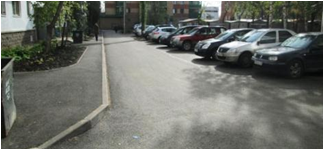 Оборудование автомобильных парковок2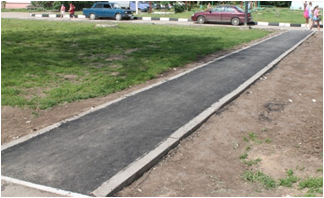 Устройство нового тротуара, пешеходной дорожки3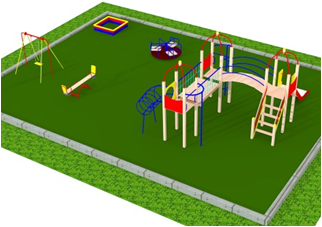 Оборудование детских площадок 5 игровыми элементами (ДИК, качели, песочница, карусель, качалка-балансир) и травмобезопасным резиновым покрытием толщиной 4 см на асфальтобетонном основании4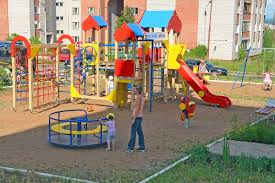 Оборудование детской игровой площадки 5 игровыми элементами (ДИК, качели, песочница, карусель, качалка-балансир) и травмобезопасным песчаным покрытием толщиной 40 смПеречень адресов общественных территорий включенных в Программу № п/пАдресКоличество домовПеренос опорПеренос опор Ремонт асфальтового покрытия  Ремонт асфальтового покрытия Установка детского игрового комплекса с резиновым покрытием Установка детского игрового комплекса с песчаным покрытиемУстановка турникового комплексаУстановка скамеекУстановка урнУстановка спортивной площадкиСтоимость работ  Всего№ п/пАдресшт.шт.Сумма, тыс.руб.Площадь, кв.м.Сумма, тыс.руб.Сумма, тыс.руб.Сумма, тыс.руб.Сумма, тыс.руб.Сумма, тыс.руб.Сумма, тыс.руб.Сумма, тыс.руб.Сумма, тыс.руб.Перечень адресов общественных территорий, включенных в Программу Перечень адресов общественных территорий, включенных в Программу № п/пАдрес№ п/пАдрес1